Práce se čtvercovou sítí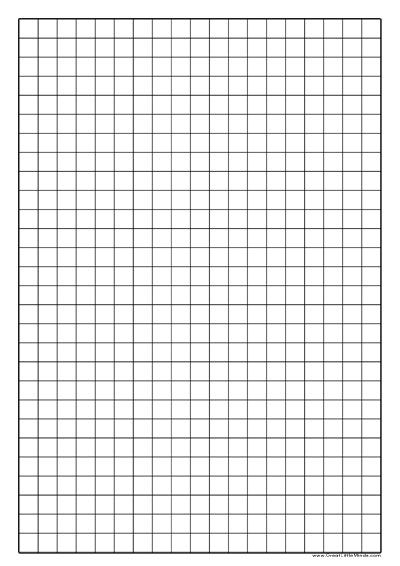 